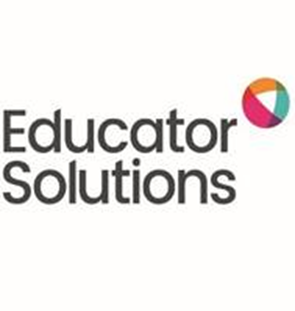 Positive Behaviour Management PlanSignature of Plan Co-ordinator………………………………… Date ……………….Signature of Parent / Carer……………………………………… Date ………………Signature of Young Person (if appropriate)………………………………………Date……………….Name:DOB:Date of plan:Version of plan:Review Date:PhotoBrief description of difficult/dangerous behaviours:Differentiated measures to respond to these behaviours:Pro social / positive behaviours you will see:What you will say and do:Anxiety / DIFFICULT behaviours you will see:What you will say and do:Crisis / DANGEROUS behaviours you will see:What you will say and do:Post incident recovery and debrief measures:Post incident recovery and debrief measures: